Directions:  Copy each word and place it into the correct box next to the matching image using your left mouse button to select the item, your right mouse button to open a pop-up menu, and your left mouse button to select COPY.  To paste, left click in the correct box, right click to open a pop-up menu, and left click to select PASTE. Copy and Paste- Computer Parts TESTMonitorKeyboardCPU towerWebcamMousePrinterDVD driveFlash driveSpeakersTablet/ iPadHeadphonesVideo CameraDigital CameraBlank CDsMicrophoneE-Reader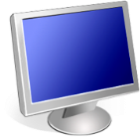 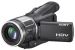 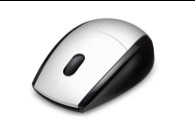 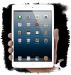 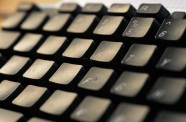 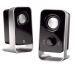 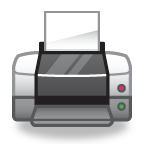 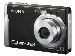 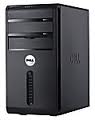 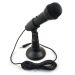 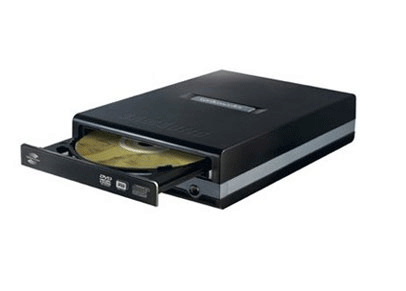 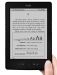 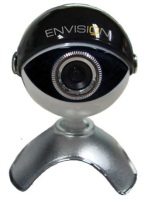 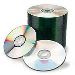 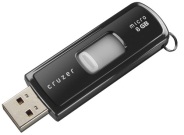 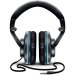 